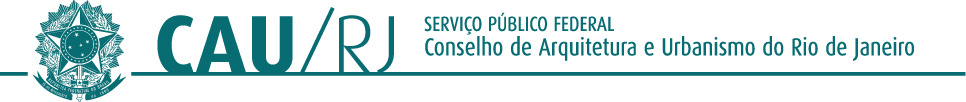 AVISO DE SUSPENSÃO DE SESSÃO PÚBLICA REFERENTE À TOMADA DE PREÇOS Nº001/2016.O Conselho de Arquitetura e Urbanismo do Rio de Janeiro – CAU/RJ, através da Comissão Permanente de Licitação, TORNA PÚBLICO a quem possa interessar, que a sessão pública para realização da Tomada de preços nº 001/2016 que se realizaria no dia 28/09/2016 está SUSPENSA, até posterior deliberação.Informações pelo telefone (21) 3916-3927 de 10h00 às 17h00, no endereço: Rua Evaristo da Veiga nº55, 21º andar, Centro – Rio de Janeiro - RJ ou pelo e-mail: flávio.vidigal@caurj.gov.br.Rio de Janeiro,28 de setembro de 2016.Flávio VidigalPresidente da Comissão Permanente de Licitação CAU/RJ